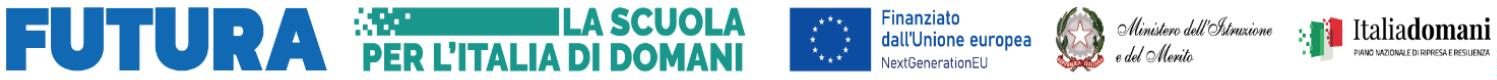 DOMANDA DI ISCRIZIONE alla SC. SECONDARIA di II grado  -  A.S. 2023/2024Al Dirigente Scolastico del I.S.I.S.S. “M. Minghetti”_l_ sottoscritt_ ______________________________________________in qualità di   □  padre    □ madre   □ tutore                                                                                        (cognome e nome)CHIEDEl’iscrizione dell’alunn_ ________________________________________________________________                                                         (cognome e nome)alla classe ____ di codesta scuola I.S.I.S.S. “M. MINGHETTI” per l.a.s. 2023-24 indirizzo:cl. ___________^ Professionale A tal fine dichiara, in base alle norme sullo snellimento dell’attività amministrativa, e consapevole delle responsabilità cui va incontro in caso di dichiarazione non corrispondente al vero, chel’alunn__ ________________________________________________________________________                        	 (cognome e nome)   	                        (codice fiscale)- è nat_ a ___________________________________________ il ____________________________- è cittadino " italiano " altro (indicare nazionalità)__________________________________________- è residente a __________________________________________ (prov.)_____________________Via/piazza __________________________________ n. ______ tel. __________________________- proviene dalla scuola secondaria______________________________________________________- ha studiato le seguenti lingue comunitarie nella scuola di provenienza_________________________- __________________________________e_____________________________________________- la propria famiglia convivente è composta, oltre all’alunno, da:1 ___________________________ ________________________________________ __________________2 ___________________________ ________________________________________ __________________3 ___________________________ ________________________________________ __________________4 ___________________________ ________________________________________ __________________5. ___________________________ ________________________________________ __________________        		 (cognome e nome) 	       		(luogo e data di nascita)            		 (grado di parentela) firma di autocertificazione_____________________________________(leggi 15/1968, 127/1997, 131/1998; DPR445/2000) Il sottoscritto dichiara di essere consapevole che la scuola può utilizzare i dati contenuti nella presente autocertificazione esclusivamente nell’ambito e per i fini istituzionali propri della Pubblica Amministrazione (Decreto legislativo 30 giugno 2003, n. 196 e ss.mm. e dal Regolamento EU 679/2016). “Il sottoscritto, consapevole delle conseguenze amministrative e penali per chi rilasci dichiarazioni non corrispondenti a verità, ai sensi del DPR 245/2000, dichiara di aver effettuato la scelta/richiesta in osservanza delle disposizioni sulla responsabilità genitoriale di cui agli artt. 316, 337 ter e 337 quater del codice civile, che richiedono il consenso di entrambi i genitori”.Data__________________                     firma________________________________Il sottoscritto dichiara di essere consapevole che la presente iscrizione è definitiva per cui:gli alunni promossi non devono confermarla a luglio 2023;gli alunni non promossi saranno  iscritti d’ufficio alla stessa classe frequentata nell’anno scolastico in corso salvo indicazione diversa presentata entro il 27 giugno 2023.Data ____________________ firma ____________________________________________La scelta di avvalersi o non avvalersi dell’insegnamento della religione cattolica viene esercitata al momento dell’iscrizione, mediante apposito modulo, ed ha valore per l’intero corso di studi, fatto salvo il diritto di modificare la scelta entro il termine delle iscrizioni.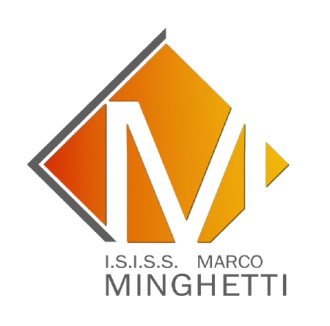 TECNICO ECONOMICOAmministrazione Finanza e Marketing - Relazioni Internazionali per il​ Marketing - Sistemi Informativi Aziendali - TurismoLICEO ARTISTICOGrafico - Audiovisivo e Multimediale – DesignPROFESSIONALEServizi Culturali e dello Spettacolo